Консультация для родителейЗакаливание не только летом!Защитные механизмы детского организма до конца не сформированы. Единственный и самый эффективный способ их тренировки – закаливание детей дошкольного возраста. Для достижения максимального результата начинать нужно с раннего возраста.Основные принципы закаливания детей дошкольного возрастаЧтобы добиться положительного эффекта необходимо соблюдать следующие схемы:регулярность процедур (ежедневные занятия в одно и то же время);постепенность процедур (поэтапный переход от более слабых форм закаливания к более сильным);чередование общих процедур с местными (невозможно достичь желаемого эффекта, ежедневно только растирая грудь холодной водой);использование для закаливания всего, что предлагает природа (земли, воздуха, солнца, снега, воды);комплексность процедур (это не только обливание водой, это и прогулки на свежем воздухе, и катание на лыжах, и плавание, и бег, и баня);процедуры должны вызывать у ребенка только положительные эмоцииЗакаливание детей в домашних условияхПроводя любые закаливающие процедуры, необходимо ориентироваться на состояние ребенка. Если малыш колотится от холода, Вы явно переборщили с этим самым холодом. Каждый ребенок индивидуален, поэтому при проведении закаливающих процедур и выборе температур нужно ориентироваться именно на своего ребенка.
Итак, есть разные методики и правила закаливания детей дошкольного возраста: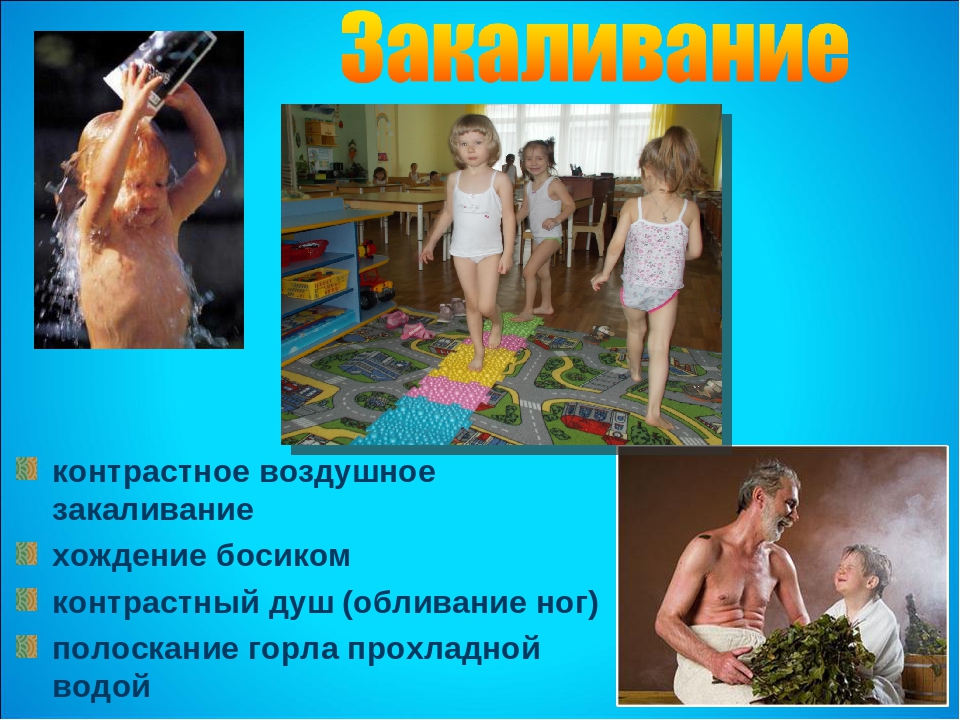 Воздушная ванна по утрам в одних трусиках. В течение десяти-пятнадцати минут при открытой форточке сделайте с ребенком гимнастику.Умывание до пояса. Сначала теплой водой мойте ребенку лицо, руки до локтя, шею, грудь, спинку. Постепенно температуру воды снижайте. После умывания промокните полотенцем крупные капли воды. Растирать и массажировать не нужно. Умываться необходимо утром и вечером.Полощите ежедневно нос, рот и горло теплой водой. Если ребенок часто болеет, используйте для полосканий травяные отвары (с ромашкой, календулой, шалфеем, мать-и-мачехой, березовыми почками) или раствор морской соли (чайная ложка на стакан воды). Как полоскать нос? Наберите в ладошку воды и дайте ребенку втянуть ее носом. Затем – высморкаться. И так несколько раз. Дети спокойно выполняют эту процедуру с четырех лет.Позволяйте малышу периодически ходить босиком. Сначала в носочках по пушистому ковру. Затем – без носочков. Закаливание водой. Постепенно начинайте обливать стопы холодной водой утром и вечером.Ежедневно гуляйте с ребенком. Ходите пешком в парк, в лес. Детки любят кататься зимой на санках с горы. Пусть катаются в свое удовольствие! Только не тащите его санки на гору сами. Ребенок должен двигаться, чтобы не озябнуть. И еще. Завязывать шарфом рот и нос нельзя. Заставляйте ребенка дышать носом.Закаливание организма ребенка не только повышает адаптацию к внешним условиям, но и закладывают фундамент здоровья. Привычка к водным, воздушным, солнечным процедурам должна стать потребностями организма на всю жизнь. 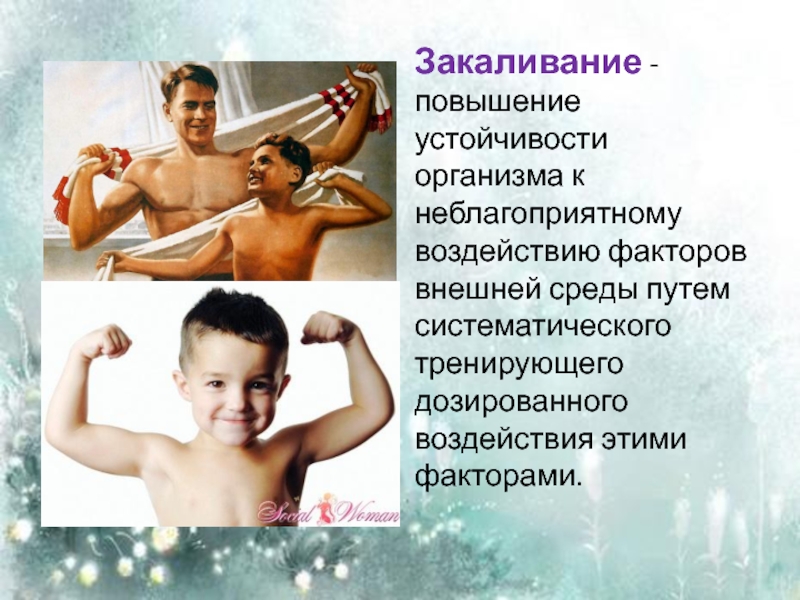 